DOSSIER DE CANDIDATUREDossier à renvoyer au plus tard le dimanche 14 novembre 2021 à l’adresse : dialoguesocialenaction@leprogres.frDIALOGUE SOCIAL EN ACTION« Construire ensemble le monde du travail »JEUDI 9 DÉCEMBRE 2021 À PARTIR DE 19HEspace Tête D’or - 103 Boulevard de Stalingrad, 69100 VilleurbanneUn événement co-organisé par 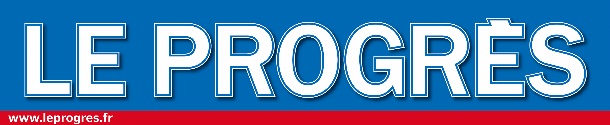 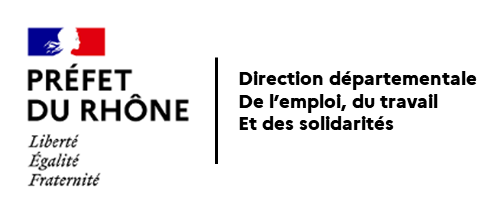 ÉVÉNEMENTDIALOGUE SOCIAL EN ACTION« Construire ensemble le monde du travail »La Direction départementale de l’emploi, du Travail et des solidarités coorganise avec le Progrès l’évènement « Dialogue social en action : Construire ensemble le monde du travail » prévu le 9 décembre 2021 à l’Espace Tête d’Or à Lyon 6èmePOUR SENSIBILISERLes entreprises, les institutionnels et le grand public aux enjeux et aux bienfaits du dialogue social.POUR MOBILISERLes acteurs économiques et sociaux de la région Auvergne-Rhône-Alpes autour de problématiques communes.POUR CONVAINCRELes entreprises d’adapter leur politique de dialogue social et de faire découvrir au grand public des pratiques innovantes.Cette journée rythmée par des ateliers, des tables rondes, des interventions d’experts et de partenaires sociaux, témoignages sera l’occasion d’échanger autour d’accords d’entreprises qui seront présentés par ceux qui les ont négociés (directions et représentants syndicaux) pour un véritable partage d’expérience. Elle vise à valoriser les pratiques  de dialogue social et leurs acteurs et veut contribuer à diffuser la culture du dialogue social.Elle sera clôturée par une remise de trophées dont l’objectif est de récompenser et soutenir les entreprises et les partenaires sociaux qui ont négocié un accord dont le processus de négociation et le contenu témoignent de l’engagement des parties en matière de dialogue social.Votre entreprise a conclu un accord sur l’une des cinq thématiques identifiées pour les trophées ? Alors n’hésitez plus et candidatez !Pourquoi candidater ?Soyez l’un des prochains lauréats des Trophées du dialogue social en action !Faites connaitre votre engagement en matière de dialogue social  et partagez votre expérience avec d’autres entreprises ;Offrez aux acteurs du dialogue social de votre entreprise un outil de promotion de leur action (remise de trophée, article sur internet, dans les médias, vidéos de présentation) et valorisez leurs compétences ; Participez à la diffusion des bonnes pratiques en matière de dialogue social et rencontrez des acteurs engagés autour du dialogue social Bénéficiez de la reconnaissance de lauréat des Trophées du dialogue social RAPPELS GENERAUX DES CONDITONS DE PARTICIPATIONL’appel à candidatures est ouvert du 18 octobre 2021 au 14 novembre 2021 (minuit) La participation est gratuitePeuvent candidater les entreprises qui s’engagent à présenter leur accord de manière paritaire (direction et représentants syndicaux ou CSE)Peuvent candidater toutes les entreprises implantées dans le Rhône prioritairement ou plus largement dans la Région Rhône-Alpes Auvergne.Les lauréats seront désignés par les membres du comité de pilotage élargi composé de représentants de la DDETS du Rhône, du Progrès et des représentants des organisations patronales et syndicales.Dossier à renvoyer au plus tard le dimanche 14 novembre 2021 sur l’adresse email: dialoguesocialenaction@leprogres.frPRÉSENTATION DES PRIXPrix de la qualité de vie au travail : Il récompense un accord qui aborde la prévention des risques ou la qualité de vie au travail ou le télétravail ou tout autre sujet permettant à l’employé d’avoir un sentiment de bien-être au sein de son entreprise.Prix de l’égalité femme/homme et de la diversité au travail : Il récompense un accord qui traite de la question de l’égalité professionnelle femmes/hommes ou du handicap ou la lutte contre les discriminations. Prix du travail de demain Il récompense un accord qui contient des dispositions innovantes pour se diriger vers de nouvelles méthodes et organisations de travail.  Prix du dialogue social dans les TPE-PME (le jury mettra en avant prioritairement les petites entreprises)Il récompense les accords mis en place au sein des TPE et PME.Prix de la formation et de l’emploi Il récompense un accord qui prend en compte la question de l’accessibilité à la formation professionnelle, le maintien ou l’évolution de l’emploi et des compétences ou favorise l’insertion professionnelle de public varié (apprentissage, entreprise « inclusive »…)Prix « coup de cœur du public » Il sera décerné lors de la soirée après vote du public Prix pour lequel vous candidatez : 
Merci de choisir dans la liste déroulante ci-dessous entre un et trois trophées maximum. Présentation de l’entreprise : En quoi  le dialogue social est-il bénéfique pour votre entreprise/association ? Quelles sont les motivations qui vous conduisent à être candidat aux Trophées ?En quoi le prix choisi correspond à votre entreprise/association ? Présentation de l’accord : contexte, enjeux, objectifs de l’accord, processus de négociation : Vous pouvez ajouter ici tout complément d’information pour appuyer votre candidature : Un mail de confirmation de réception du dossier vous sera envoyé dès lors que nous aurons pris connaissance de ce dernier. . Pour toute question relative au remplissage du dossier, vous pouvez nous écrire à l’adresse dialoguesocialenaction@leprogres.frMERCI POUR VOTRE PARTICIPATION !Raison sociale :Forme juridique:Activité:Effectifs:Adresse :Informations sur le dirigeant de l’entreprise Informations sur le dirigeant de l’entreprise NomPrénomFonctionTéléphonecourrielContact à joindre pour le suivi de la candidature si différent du dirigeantContact à joindre pour le suivi de la candidature si différent du dirigeantNomPrénomFonctionTéléphonecourriel